MINISTERIO DE JUSTICIA Y SEGURIDAD PÚBLICA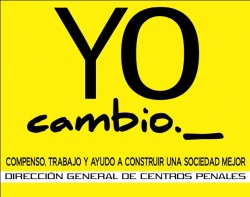 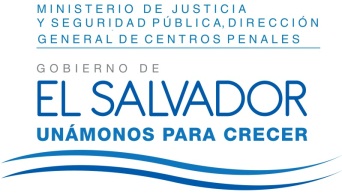 DIRECCIÓN GENERAL DE CENTROS PENALES UNIDAD DE ACCESO A LA INFORMACIÓN PÚBLICA7ª Avenida Norte y Pasaje N° 3 Urbanización Santa Adela Casa N° 1 Sn. Salv.   Tel. 2527-8700Versión publica          UAIP/OIR/333/2017Vista la solicitud del señor XXXXXxXXXXXXXXXXXXXXXXXXXXXX con Documento Único de Identidad XXXXXXXXXXXXXXXXXXXXXXXXXXXXXXXXXXXXXXXXXXX, quien solicita: I) Detalle de las prestaciones laborales que gozan los empleados de las Tiendas Institucionales, desde los coordinadores hasta los de menor rango.Con el fin de dar cumplimiento a lo solicitado, conforme a los Arts. 1, 2, 3 lit. “a”, “b”, “j” art. 4 lit. “a”, “b”, “c”, “d”, “e”, “f”, “g”  y art. 71 de la Ley de Acceso a la Información Pública, la suscrita RESUELVE Conceder el acceso a la información solicitada, recibida por esta Unidad por la Coordinación de Tienda Institucional, art. 69 LAIP.Referente al ítem I, se detalla la información solicitada:Bono.Aguinaldo.Vacaciones anuales a los empleados que directamente atienden las Tiendas Institucionales y Enfermeras.Complemento Salarial.Gastos Médicos.Gastos por defunción.Queda expedito el derecho del solicitante de proceder conforme a lo establecido en el art. 82 de la Ley de Acceso a la Información Pública.San Salvador, a las nueve horas con treinta minutos del día diecinueve de septiembre de dos mil diecisiete.Licda. Marlene Janeth Cardona AndradeOficial de Información 	MJC/fagc